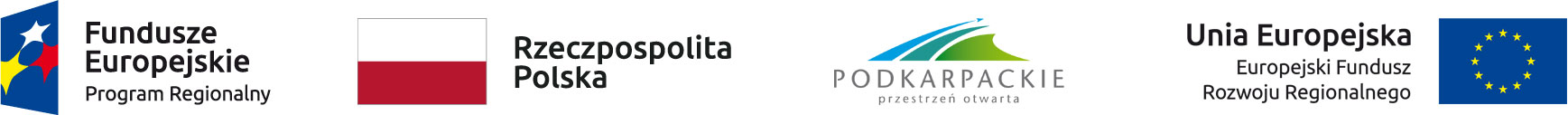 Załącznik nr 7.2 do Regulaminu konkursuKRYTERIA FORMALNE WYBORU PROJEKTÓW DLA DZIAŁANIA 4.5 RÓŻNORODNOŚĆ BIOLOGICZNAREGIONALNY PROGRAM OPERACYJNY WOJEWÓDZTWA PODKARPACKIEGO NA LATA 2014-2020(przyjęte przez Komitet Monitorujący RPO WP 2014-2020 25 września 2015 r., z późn. zm.)KRYTERIA FORMALNE STANDARDOWE KRYTERIA SPECYFICZNE – OCENA FORMALNALp.Nazwa kryteriumDefinicja / wyjaśnienieT/NKwalifikowalność wnioskodawcy / partnera*Przez to kryterium należy rozumieć, iż na dzień złożenia wniosku: Wnioskodawca / partner* wpisuje się w katalog beneficjentów danego działania/poddziałania/typu projektu określonych w SZOOP obowiązującym na dzień ogłoszenia naboru wniosków oraz regulaminie konkursu.wnioskodawca / partner* nie podlega wykluczeniu związanemu z zakazem udzielania dofinansowania podmiotom wykluczonym lub nie orzeczono wobec niego zakazu dostępu do środków funduszy europejskich na podstawie odrębnych przepisów  (weryfikacja na podstawie oświadczenia wnioskodawcy), tj. m.in. czy nie zachodzi przesłanka określona w: art. 207 ust. 4 ustawy z dn. 27 sierpnia 2009 r. o finansach publicznych,art. 12 ust. 1 pkt 1 ustawy z dn. 15 czerwca 2012 r. o skutkach powierzania wykonywania pracy cudzoziemcom przebywającym wbrew przepisom na terytorium Rzeczypospolitej Polskiej,art. 9 ust. 1 pkt 2a ustawy z dn. 28 października 2002 r. o odpowiedzialności podmiotów zbiorowych za czyny zabronione pod groźbą kary.*Dotyczy projektów realizowanych w partnerstwie z wyłączeniem partnerstwa publiczno-prywatnego.Istnieje możliwość poprawy/ uzupełnienia projektu w zakresie niniejszego kryterium (zgodnie z art. 45 ust. 3 ustawy wdrożeniowej).Kwalifikowalność zakresu rzeczowego projektuPrzez to kryterium należy rozumieć, iż:zakres rzeczowy projektu jest zgodny z celem odpowiedniego działania / poddziałania, typem projektu możliwym do realizacji w ramach danego działania / poddziałania wymienionych w SZOOP obowiązującym na dzień ogłoszenia naboru wniosków,zakres rzeczowy projektu jest zgodny z szczegółowymi zasadami określonymi w regulaminie konkursu dla danego naboru wniosków,uzupełnienia do wniosku zostały dokonane prawidłowo, tj. błędy wskazane w wezwaniu zostały usunięte i nie dokonano zmiany zakresu rzeczowego,zakres rzeczowy projektu jest zgodny z wytycznymi wydanymi przez ministra właściwego ds. rozwoju regionalnego, oraz załącznikiem nr 7 do SZOOP obowiązującego na dzień ogłoszenia naboru wniosków, projekt jest realizowany na terenie województwa podkarpackiego. Istnieje możliwość poprawy/ uzupełnienia projektu w zakresie niniejszego kryterium (zgodnie z art. 45 ust. 3 ustawy wdrożeniowej).Kwalifikowalność zakresu finansowego projektuPrzez to kryterium należy rozumieć, iż zakres finansowy wniosku o dofinansowanie jest zgodny z kryteriami brzegowymi dotyczącymi:maksymalnej i minimalnej wartości projektu,maksymalnej i minimalnej wartości wydatków kwalifikowalnych projektu,maksymalnej i minimalnej wartości dofinansowania,wymaganego wkładu własnego beneficjenta,maksymalnego % poziomu dofinansowania UE wydatków kwalifikowalnych projektu,maksymalnego % poziomu dofinansowania całkowitego wydatków kwalifikowalnych projektu.Istnieje możliwość poprawy/ uzupełnienia projektu w zakresie niniejszego kryterium (zgodnie z art. 45 ust. 3 ustawy wdrożeniowej).Kryterium dotyczy wyłącznie etapu oceny, dopuszcza się zmianę wyżej wskazanych wartości na dalszych etapach np. w wyniku rozstrzygnięcia przetargu.Zgodność z art. 65 ust. 6 i art. 125 ust. 3 lit. e) i f)  Rozporządzenia (UE) nr 1303/2013 z dnia 17 grudnia 2013 r.W ramach kryterium będzie weryfikowana zgodność z art. 65 ust. 6 rozporządzenia ogólnego, zgodnie z którym projekt nie może zostać wybrany do wsparcia z EFSI, jeśli został fizycznie ukończony lub w pełni zrealizowany przed złożeniem do IZ RPO WP 2014-2020 wniosku o dofinansowanie niezależnie od tego, czy wszystkie powiązane płatności zostały dokonane przez beneficjenta.Ponadto, w ramach kryterium będzie weryfikowane czy:Projekt jest zgodny z właściwymi przepisami prawa wspólnotowego i krajowego, w tym dot. zamówień publicznych, jeśli realizacja projektu rozpoczęła się przed dniem złożenia wniosku o dofinansowanie – art. 125 ust. 3 lit. e) Rozporządzenia (UE) nr 1303/2013 z dnia 17 grudnia 2013 r.Projekt nie dotyczy przedsięwzięć będących częścią operacji, które zostały objęte albo powinny były zostać objęte procedurą odzyskiwania zgodnie z art. 71 Rozporządzenia (UE) nr 1303/2013 z dnia 17 grudnia 2013 r. w następstwie przeniesienia działalności produkcyjnej poza obszar objęty programem (weryfikacja zostanie przeprowadzona na podstawie oświadczenia wnioskodawcy).Istnieje możliwość poprawy/ uzupełnienia projektu w zakresie niniejszego kryterium (zgodnie z art. 45 ust. 3 ustawy wdrożeniowej).Okres realizacji projektu W ramach kryterium weryfikowane jest czy planowany okres realizacji projektu (termin rozpoczęcia i zakończenia) jest zgodny z wymaganiami określonymi w regulaminie konkursu. W uzasadnionych przypadkach IZ może wyrazić zgodę na zmianę okresu realizacji projektu (po wyborze projektu do dofinansowania). Istnieje możliwość poprawy/ uzupełnienia projektu w zakresie niniejszego kryterium (zgodnie z art. 45 ust. 3 ustawy wdrożeniowej).Kwalifikowalność wydatków W ramach kryterium dokonywana jest wstępna weryfikacja wydatków zgłoszonych do dofinansowania przez wnioskodawcę, tj.:Czy wydatki wskazane we wniosku wpisują się w katalog wydatków kwalifikowalnych zgodnie z wytycznymi w zakresie kwalifikowalności wydatków w ramach Europejskiego Funduszu Rozwoju Regionalnego, Europejskiego Funduszu Społecznego oraz Funduszu Spójności w okresie programowania 2014-2020, załącznikiem nr 7 do SZOOP RPO WP 2014-2020 obowiązującego na dzień ogłoszenia naboru wniosków – Katalogi wydatków kwalifikowalnych i niekwalifikowalnych w ramach poszczególnych osi priorytetowych, działań i poddziałań – zakres EFRR oraz regulaminem konkursu, a także rozporządzeniami dot. pomocy publicznej/pomocy de minimis.Istnieje możliwość poprawy/ uzupełnienia projektu w zakresie niniejszego kryterium (zgodnie z art. 45 ust. 3 ustawy wdrożeniowej).Poprawność wyboru wskaźnikówW ramach kryterium weryfikacji podlega:Czy wnioskodawca dokonał wyboru obligatoryjnych wskaźników dla danego działania/ poddziałania/typu projektu zgodnie z regulaminem konkursu.Czy wnioskodawca wybrał wskaźniki adekwatne do typu projektu (z Listy wskaźników właściwych dla danego naboru).Wartość wskaźników może ulec zmianie po wyborze projektu do dofinansowania w zakresie w jakim zmiana nie wpływa na wybór projektu do dofinansowania.Istnieje możliwość poprawy/ uzupełnienia projektu w zakresie niniejszego kryterium (zgodnie z art. 45 ust. 3 ustawy wdrożeniowej).Merytoryczna prawidłowość sporządzenia wniosku Przez to kryterium należy rozumieć, iż:wszystkie wymagane pola wniosku są wypełnione prawidłowo – zgodnie z „Instrukcją wypełniania wniosku” i regulaminem konkursu,zapisy wniosku są spójne z załącznikami.Istnieje możliwość poprawy/ uzupełnienia projektu w zakresie niniejszego kryterium (zgodnie z art. 45 ust. 3 ustawy wdrożeniowej).Merytoryczna prawidłowość załączników do wniosku / merytoryczna prawidłowość uzupełnień wniosku i załącznikówPrzez to kryterium należy rozumieć, iż:załączniki zostały poprawnie przygotowane – zgodnie z wymogami regulaminu konkursu wraz z załącznikami,uzupełnienia są zgodne z pismem wzywającym do ich dokonania i zasadami określonymi w regulaminie konkursu.Istnieje możliwość poprawy/ uzupełnienia projektu w zakresie niniejszego kryterium (zgodnie z art. 45 ust. 3 ustawy wdrożeniowej).Projekty z zakresu ochrony in-situ i ex-situ zagrożonych gatunków i siedlisk przyrodniczych na obszarach parków krajobrazowych i rezerwatów przyrody (w tym położonych na obszarach Natura 2000)Projekty z zakresu ochrony in-situ i ex-situ zagrożonych gatunków i siedlisk przyrodniczych na obszarach parków krajobrazowych i rezerwatów przyrody (w tym położonych na obszarach Natura 2000)Projekty z zakresu ochrony in-situ i ex-situ zagrożonych gatunków i siedlisk przyrodniczych na obszarach parków krajobrazowych i rezerwatów przyrody (w tym położonych na obszarach Natura 2000)Projekty z zakresu ochrony in-situ i ex-situ zagrożonych gatunków i siedlisk przyrodniczych na obszarach parków krajobrazowych i rezerwatów przyrody (w tym położonych na obszarach Natura 2000)Lp.Nazwa kryteriumDefinicja / wyjaśnienieT/N/ND1.Posiadanie decyzji dotyczącej działań podejmowanych w stosunku do gatunków chronionychPrzez to kryterium należy rozumieć, że wnioskodawca posiada decyzję wydaną na podstawie art. 56 ustawy z dnia 16 kwietnia 2004 r. o ochronie przyrody dotyczącej działań podejmowanych w stosunku do gatunków chronionych lub oświadczenie o braku  obowiązku posiadania takich dokumentów do realizacji projektu.Projekty dotyczące istniejących ośrodków prowadzących działalność w zakresie edukacji ekologicznej (m.in. w parkach krajobrazowych)Projekty dotyczące istniejących ośrodków prowadzących działalność w zakresie edukacji ekologicznej (m.in. w parkach krajobrazowych)Projekty dotyczące istniejących ośrodków prowadzących działalność w zakresie edukacji ekologicznej (m.in. w parkach krajobrazowych)Projekty dotyczące istniejących ośrodków prowadzących działalność w zakresie edukacji ekologicznej (m.in. w parkach krajobrazowych)1.Zakres działalności podmiotu prowadzącego ośrodek edukacji ekologicznejPrzez to kryterium należy rozumieć, że wnioskodawca  prowadzi działalność w dziedzinie edukacji ekologicznej jako jedno ze swoich zadań ustawowych, statutowych  lub regulaminowych.